RELACIÓN PROVISIONAL DE ADJUDICACIÓN DE OFERTAS DE PRÁCTICAS CURRICULARES DE LOS ALUMNOS DE PRACT. EXT. EN M. U. EN COMUNICACIÓN INSTITUCIONAL Y POLÍTICA (R.D.1393/07) (EXTRAORDINARIA FEBRERO) 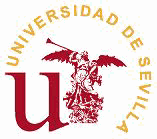 Una vez finalizado el plazo de inscripción para la adjudicación de las ofertas de prácticas curriculares disponibles para alumnos, se procede a publicar el Listado Provisional de Adjudicación, quedando abierto el periodo de alegaciones hasta el 11 de febrero de 2021.Página 1 de 3N_PUNPract. ext. en M. U. en Comunicación Institucional y Política  (R.D.1393/07)Asignatura:Convocatoria:EXTRAORDINARIA FEBREROEstado:Con puesto AdjudicadoCod.Exp.NOMBRE DEMANDANTEOpciónOFERTANOMBRE EMPRESAMedia444064Amorós Hita, María 3290789Gabinete de Comunicación FCom. Universidad de Sevilla6.01366542Berasaluce Perea, Mónica 1290321CONSEJO AUDIOVISUAL DE ANDALUCÍA7.85417884Bermúdez Aguilera, Pilar 2290789Gabinete de Comunicación FCom. Universidad de Sevilla7.83425169Braza García, Almudena 2290434Onda Capital 95.1 FM6.07476701Campoy , Javier 1290830CONSEJERIA DE  ECONOMIA Y CONOCIMIENTO5.88454054ESTEVEZ DELGADO, NIEVES 1290786Gabinete de Comunicación FCom. Universidad de Sevilla6.00410981Expósito Barril, Carlos 1289708MINGORANCE BUSINESS LAWYERS SLP8.03349179González Caamaño, Rubén 1290086ASOCIACIÓN ASAENES SALUD MENTAL SEVILLA6.49476965Rodríguez Mora, Carlos 1290217Seis60 Comunicación7.68Pract. ext. en M. U. en Comunicación Institucional y Política  (R.D.1393/07)Asignatura:Convocatoria:EXTRAORDINARIA FEBREROEstado:Sin adjudicaciónCod.Exp.NOMBRE DEMANDANTEOpciónOFERTANOMBRE EMPRESAMedia404748Armijo Prado, Gonzalo6.48393525Brito Barciela, Rosa Auxiliadora5.98398975Casas Pérez, Tania8.38410441de la Higuera Cuesta, Álvaro7.46291370García Martínez, María Teresa7.53323246García Navarro, Nerea8.00401185Gómez Cazorla, Mario6.15395261Gómez Moreno, Isidro5.64443904López Polo, Celia6.19363752Maestre Márquez, Rocío Pilar5.64415385Manchón Muñoz, Marta5.88288970Martin Criado, Miguel7.40437922Martínez Jiménez, Esperanza6.83484774Moncayo Picerno, Gustavo Francisco7.05Página 2 de 3443771MUELA RODRIGUEZ, JOSE ANTONIO7.62393478Navarro Flor, Alberto5.66443865Niño Franco, Mario6.41239154POZUELO VALLE, PABLO7.44478654Quevedo DAquino, Diego7.75431619Ramos García, María7.56478271Rodriguez , Julian Eduardo8.43477882Sánchez Guardiola, María José7.78Página 3 de 3